附件4湖南省公务员录用考试专职人民武装干部体能考核标准为适应新时代国防和军队建设人才需要，根据《中国人民解放军军事体育训练大纲》（军训［2018］17号），现对全省公务员录用考试专职人民武装干部体能考核项目作出如下调整：一、体能考核项目为3000米跑（男、女）、30米×2蛇形跑（男、女）、仰卧起坐（男、女）、单杠引体向上（男）或单杠屈臂悬垂（女），除单杠项目外其余项目男女相同.二、体能考核采取“定一选二”的方式，必考项为3000米跑，选考项由考生从其余三个项目中选取二项。三、考核标准。专职人民武装干部体能考核执行《中国人民解放军军事体育训练大纲》三类人员标准，具体见附件。附件：湖南省公务员录用考试专职人民武装干部体能考核标准湖南省公务员录用考试专职人民武装干部体能考核标准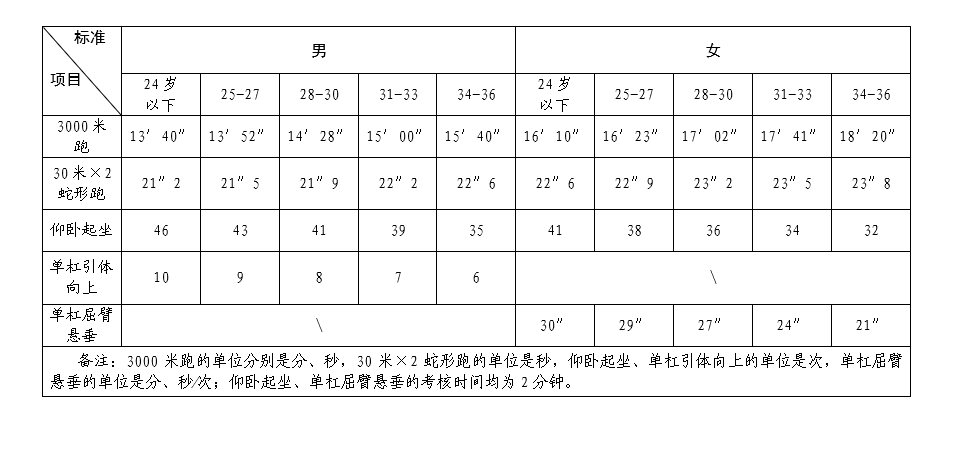 